АДМИНИСТРАЦИЯ  ГАВРИЛОВ - ЯМСКОГОМУНИЦИПАЛЬНОГО  РАЙОНАПОСТАНОВЛЕНИЕ________.2015   № _______Об утверждении Устава муниципальногодошкольного образовательного учреждения«Детский сад №2 «Родничок» В соответствии с Гражданским кодексом Российской Федерации, Бюджетным кодексом Российской Федерации, Федеральным законом от 29 декабря 2012 года №273-ФЗ «Об образовании в Российской Федерации», Федеральным законом от 12 января 1996 года №7-ФЗ «О некоммерческих организациях», на основании постановления Администрации Гаврилов-Ямского муниципального района от 14.07.2015 № 844 «Об утверждении формы типового Устава муниципального образовательного бюджетного учреждения и Порядка утверждения Уставов (внесения изменений и дополнений в Уставы) муниципальных образовательных бюджетных учреждений Гаврилов-Ямского муниципального района», руководствуясь статьей 26 Устава Гаврилов-Ямского муниципального района,АДМИНИСТРАЦИЯ МУНИЦИПАЛЬНОГО РАЙОНА ПОСТАНОВЛЯЕТ:1. Утвердить Устав муниципального дошкольного образовательного учреждения «Детский сад №2 «Родничок» в новой редакции.2. Заведующему муниципального дошкольного образовательного учреждения «Детский сад №2 «Родничок» Карповой Елене Владимировне провести регистрацию Устава муниципального дошкольного образовательного учреждения «Детский сад №2 «Родничок» в соответствии с действующим законодательством.3. Контроль за исполнением постановления возложить на первого заместителя Главы Администрации муниципального района Забаева А.А.4. Постановление вступает в силу с момента подписания.Глава Администрации муниципального района						В.И. Серебряков	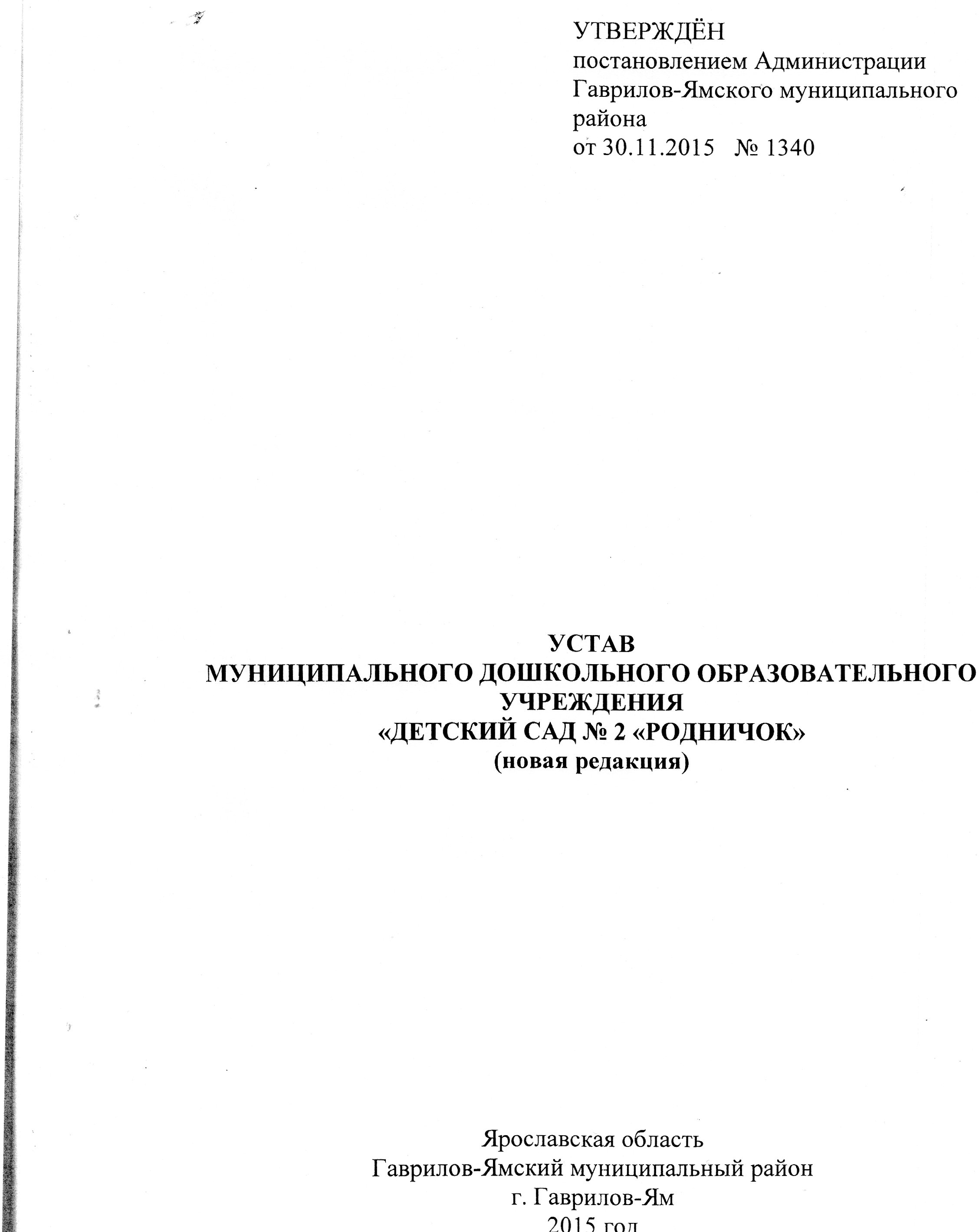 Муниципальное дошкольное образовательное учреждение «Детский сад № 2 «Родничок»функционирует с 02 января 1964 года. Муниципальное дошкольное образовательное учреждение «Детский сад № 2 «Родничок» зарегистрировано администрацией  Гаврилов-Ямского района Ярославской  области 14.03.1996 г., регистрационный номер – 376.  Муниципальное дошкольное образовательное учреждение «Детский сад № 2 «Родничок» является правопреемником Муниципального дошкольного образовательного учреждения детского сада общеразвивающего вида № 2.1. ОБЩИЕ ПОЛОЖЕНИЯМуниципальное дошкольное образовательное учреждение «Детский сад № 2 «Родничок»(далее – образовательное учреждение) создано в соответствии с Гражданским кодексом Российской Федерации, Бюджетным кодексом Российской Федерации, Федеральным законом от 12 января 1996 года № 7-ФЗ «О некоммерческих организациях», Федеральным законом от 29 декабря 2012 года № 273-ФЗ «Об образовании в Российской Федерации» для выполнения работ, оказания услуг в целях обеспечения реализации предусмотренных законодательством Российской Федерации полномочий органов местного самоуправления в сфере образования. Устав создан на основании постановления Администрации Гаврилов-Ямского муниципального района от 14.07.2015 2015 №  844 «Об утверждении формы типового Устава муниципального образовательного бюджетного  учреждения и Порядка утверждения Уставов (внесения изменений и дополнений в Уставы) муниципальных образовательных бюджетных учреждений Гаврилов-Ямского муниципального района».Официальное наименование образовательного учреждения: полное– муниципальное дошкольное образовательное учреждение «Детский сад № 2 «Родничок»;сокращенное –МДОУ «Детский сад № 2 «Родничок».Организационно-правовая форма: учреждение.Тип учреждения: бюджетное.Тип образовательной организации: дошкольная образовательная организация.Место нахождения образовательного учреждения: 152240, Ярославская область,  г. Гаврилов-Ям, Юбилейный проезд, д. 2.Образовательная деятельность осуществляется по следующим адресам: 152240, Ярославская область,  г. Гаврилов-Ям, Юбилейный проезд, д. 2.1.3. Образовательное учреждение является некоммерческой организацией, действует в соответствии с настоящим Уставом и не ставит извлечение прибыли основной целью своей деятельности.1.4.Учредителем образовательного учреждения является Гаврилов-Ямский муниципальный район Ярославской области. Функции и полномочия учредителя муниципального образовательного бюджетного учреждения от имени Гаврилов-Ямского муниципального района осуществляет Администрация Гаврилов-Ямского муниципального района.Отдельные функции и полномочия учредителя муниципальногообразовательногоучреждения от имени Администрации Гаврилов-Ямского муниципального района осуществляет в установленном порядке Управление образования Администрации Гаврилов-Ямского муниципального района, в ведении которого находятся образовательные учреждения и являющееся по отношению к учреждениям главным распорядителем бюджетных средств.Образовательное учреждение находится в непосредственном подчинении (подведомственно) Управления образования Администрации Гаврилов-Ямского муниципального района.1.5. Собственником имущества образовательного учреждения является муниципальное образование - Гаврилов-Ямский муниципальный район Ярославской области. Функции и полномочия собственника имущества образовательного бюджетного учреждения в установленном порядке осуществляет Управление по архитектуре, градостроительству, имущественным и земельным отношениям Администрации Гаврилов-Ямского муниципального района.1.6. Образовательное учреждение является юридическим лицом, имеет самостоятельный баланс, лицевые счета, открытые для учёта операций по исполнению доходов и расходов бюджета, печать со своим наименованием, штампы, бланки. Образовательное учреждение выступает истцом и ответчиком в суде в соответствии с законодательством Российской Федерации.Образовательное учреждение отвечает по своим обязательствам всем находящимсяу него  на праве оперативного управления имуществом, за исключением особоценного движимого  имущества,  закрепленного за ним в установленномзаконодательством порядке или приобретенного бюджетным учреждением за счетвыделенных Учредителем средств, а также недвижимого имущества.Образовательное учреждение не отвечает по обязательствам Администрации Гаврилов-Ямского муниципального района.1.7. Образовательное учреждение в своей деятельности руководствуется законодательством Российской Федерации, законодательством Ярославской области, нормативными правовыми актами Гаврилов-Ямского муниципального района и настоящим Уставом.1.8. Устав, а также изменения, вносимые в Устав образовательного учреждения утверждаются учредителем по согласованию с Управлением по архитектуре, градостроительству, имущественным и земельным отношениям и Управлением образования АдминистрацииГаврилов-Ямского муниципального района.1.9. Образовательное учреждение самостоятельно в осуществлении образовательной, научной, административной, финансово-экономической деятельности, разработке и принятии локальных нормативных актов в соответствии с Федеральным законом «Об образовании в Российской Федерации», иными нормативными правовыми актами Российской Федерации, законодательством Ярославской области,нормативными правовыми актами Гаврилов-Ямского муниципального района и настоящим Уставом.1.10. К компетенции образовательногоучреждения относится:1) разработка и принятие правил внутреннего трудового распорядка и иных локальных нормативных актов;2) материально-техническое обеспечение образовательной деятельности, оборудование помещений в соответствии с государственными и местными нормами и требованиями, в том числе в соответствии с федеральными государственными образовательными стандартами;3) предоставление учредителю и общественности ежегодного отчета о поступлении и расходовании финансовых и материальных средств, а также отчета о результатах самообследования;4) установление штатного расписания, если иное не установлено нормативными правовыми актами Российской Федерации,законодательством Ярославской области,нормативными правовыми актами Гаврилов-Ямского муниципального района;5) приём на работу работников, заключение с ними и расторжение трудовых договоров, если иное не установлено законодательством Российской Федерации, распределение должностных обязанностей, создание условий и организация дополнительного профессионального образования работников;6) разработка и утверждение образовательных программ образовательного учреждения;7) разработка и утверждение по согласованию с учредителем программы развития образовательного учреждения, если иное не установленозаконодательством Российской Федерации;8) прием воспитанников в образовательное учреждение;9) использование и совершенствование методов обучения и воспитания, образовательных технологий, электронного обучения;10) проведение самообследования, обеспечение функционирования внутренней системы оценки качества образования;11) создание необходимых условий для охраны и укрепления здоровья, организации питания воспитанников образовательной организации;12) создание условий для занятия воспитанниками физической культурой;13) организация научно-методической работы, в том числе организация и проведение методических конференций, семинаров;14) обеспечение создания и ведения официального сайта образовательной организации в информационно-телекоммуникационной сети "Интернет" (далее – сеть Интернет);15) иные вопросы в соответствии с законодательством Российской Федерации и Ярославской области, нормативными правовыми актами Гаврилов-Ямского муниципального района.1.12. Образовательноеучреждение несет в установленном законодательством Российской Федерации и Ярославской области, нормативными правовыми актами Гаврилов-Ямского муниципального района порядке ответственность за:–  невыполнение или ненадлежащее выполнение функций, отнесенных к его компетенции;– реализацию не в полном объеме общеобразовательной программы дошкольного образования;– качество образования своих выпускников;– жизнь и здоровье воспитанников и работников образовательного учреждения во время образовательного и воспитательного процессов;– нарушение или незаконное ограничение права на образование и предусмотренных законодательством об образовании прав и свобод воспитанников, родителей (законных представителей);- нарушение требований к организации и осуществлению образовательной деятельности;– иные действия (бездействия) в соответствии с федеральным и региональным законодательством, нормативными правовыми актами Администрации муниципального района.1.13. Образовательное учреждение обеспечивает открытость и доступность следующей информации:1) сведения:о дате создания образовательного учреждения;о структуре образовательного учреждения;о реализуемых основных и дополнительных образовательных программах;об образовательных стандартах;о персональном составе педагогических работников с указанием уровня образования и квалификации;о материально-техническом обеспечении и об оснащенности образовательного процесса (в том числе о наличии библиотеки, спортивных сооружений, об условиях питания, медицинского обслуживания, о доступе к информационным системам и информационно-телекоммуникационным сетям);о поступлении и расходовании финансовых и материальных средств по итогам финансового года.2) копии:а) Устава образовательной организации;б) лицензии на осуществление образовательной деятельности (с приложениями);в) плана финансово-хозяйственной деятельности образовательного учреждения, утвержденного в установленном законодательством Российской Федерации порядке, или бюджетной сметы образовательного учреждения;г) локальных нормативных актов, предусмотренных ч.2 ст. 30 Федерального закона «Об образовании в Российской Федерации», правил внутреннего трудового распорядка, коллективного договора.3) отчет о результатах самообследования;4) порядок оказания платных образовательных услуг, в том числе образец договора об оказании платных образовательных услуг, с указанием стоимости платных образовательных услуг;5) сведения, указанные в пункте 3.2 статьи 32 Федерального закона от 12.01.1996 N 7-ФЗ "О некоммерческих организациях".Информация подлежит размещению на официальном сайте образовательного учреждения в сети Интернет и обновлению в течение тридцати дней со дня внесения соответствующих изменений.1.14. Образовательноеучреждениефилиалов и представительств не имеет.1.15. Организация питания воспитанников по согласованию с органами местного самоуправления возлагается на образовательное учреждение, где предусмотрено помещение для питания воспитанников, а также место для хранения и приготовления пищи. Образовательное учреждение обеспечивает гарантированное сбалансированное трёхразовое питания по существующим нормам питания в дошкольных учреждениях. Контроль за качеством питания, витаминизацией блюд, закладкой продуктов питания, кулинарной обработкой, выходом блюд, вкусовыми качествами пищи, санитарным состоянием пищеблока, правильностью хранения, соблюдением сроков реализации продуктов возлагается на администрацию и медицинский персонал образовательного учреждения.1.16. Медицинское обслуживание детей обеспечивается штатным медицинским персоналом, который наряду с администрацией образовательного учреждения несет ответственность за здоровье и физическое развитие детей, проведение лечебно-профилактических мероприятий, соблюдение санитарно-гигиенических норм, режима и обеспечения качества питания. Образовательное учреждение обязано предоставить помещение для работы медицинских работников, осуществлять контроль за их работой в целях охраны и укрепления здоровья воспитанников и работников.2. ЦЕЛИ, ПРЕДМЕТ И ВИДЫ ДЕЯТЕЛЬНОСТИ МУНИЦИПАЛЬНОГО ОБРАЗОВАТЕЛЬНОГО УЧРЕЖДЕНИЯ 2.1. Образовательное учреждение осуществляет свою деятельность в соответствии с предметом и целями деятельности, определёнными действующим законодательством Российской Федерации, Ярославской области, локальными нормативными актами Администрации Гаврилов-Ямского муниципального района и настоящим Уставом.2.2. Предметом деятельности образовательного учреждения является обучение и воспитание в интересах человека, семьи, общества и государства, создание благоприятных условий для разностороннего развития личности, оказание услуг (выполнение работ), направленных на обеспечение реализации полномочий  Учредителя в сфере образования.2.3. Основной целью деятельности учреждения является образовательная деятельность по образовательным программам дошкольного образования, присмотр и уход за детьми.2.4. Для достижения поставленной цели образовательное учреждение осуществляет следующие виды деятельности:- реализация основной общеобразовательной программы дошкольного образования;- осуществление присмотра и ухода за детьми.2.5. Образовательное учреждение вправе сверх установленного муниципального задания,  а также в случаях, предусмотренных действующим законодательством, в пределах установленного  муниципального задания выполнять работы, оказывать услуги, относящиеся к его основной деятельности в сфере, указанной в настоящем уставе, для граждан и юридических лиц за плату и на одинаковых при оказании одних и тех же услуг условиях.Порядок определения указанной платы устанавливается Учредителем, если иное не предусмотрено действующим законодательством.2.6. Образовательное учреждение вправе осуществлять иные виды деятельности в случае, если они служат достижению целей, ради которых оно создано, и соответствует этим целям: - коррекционно-развивающая работа  в физическом, психическом развитии, в развитии речи воспитанников;- проведение фестивалей, выставок, смотров, конкурсов, семинаров, конференций и иных мероприятий образовательного и просветительского характера;- организация творческойи инновационной деятельности;- организация отдыха и оздоровления детей в каникулярное время;- проведение мероприятий по муниципальному, региональному, сотрудничеству в сфере образования.2.7. При осуществлении  приносящей доход  деятельности образовательное учреждение руководствуется законодательством Российской Федерации, Ярославской области, нормативными правовыми актами Администрации муниципального района.2.8. Право образовательного учреждения осуществлять деятельность, на которую в соответствии с законодательством требуется лицензия, возникает у образовательного учреждения с момента получения соответствующего документа или в указанный в лицензии срок и прекращается по истечении срока действия  лицензии, если  иное не установлено законодательством.2.9. Образовательное учреждение не вправе осуществлять виды деятельности, не предусмотренные настоящим уставом.3. ОРГАНИЗАЦИЯ ОБРАЗОВАТЕЛЬНОГО ПРОЦЕССА3.1. Образовательное учреждение разрабатывает основную образовательную программу в соответствии с федеральным государственным образовательным стандартом и с учетом соответствующих примерных основных образовательных программ.3.2. Обучение в образовательном учреждении проводится в очной форме. Продолжительность обучения определяется основной образовательной программой дошкольного образования.3.3. Образовательная организация реализует следующие виды образовательных программ: основная общеобразовательная программа дошкольного образования.3.4. Содержание образовательного процесса в образовательном учреждении определяется основной общеобразовательной программой дошкольного образования, 3.5. Основная образовательная программа дошкольного образования обеспечивает развитие личности, мотивации и способностей детей в различных видах деятельности и охватывает следующие структурные единицы, представляющие определенные направления развития и образования детей:- 	социально-коммуникативное развитие;- познавательное развитие;- речевое развитие;- художественно-эстетическое развитие;- физическое развитие. 3.6. Образовательное учреждение может использовать сетевую форму реализации образовательных программ, обеспечивающую возможность их освоения воспитанниками с использованием ресурсов нескольких организаций, осуществляющих образовательную деятельность, а также при необходимости с использованием ресурсов иных организаций. Использование сетевой формы реализации образовательных программ дошкольного образования и дополнительных общеразвивающих программ осуществляется на основании договора между образовательным учреждением и иными указанными организациями.3.7. При реализации образовательной программы дошкольного образования может проводиться оценка индивидуального развития детей. Такая оценка проводится педагогическими работниками образовательного учреждения в рамках педагогической диагностики (оценки индивидуального развития детей дошкольного возраста, связанной с оценкой эффективности педагогических действий и лежащей в основе их дальнейшего планирования).При необходимости используется психологическая диагностика развития детей (выявление и изучение индивидуально-психологических особенностей детей), которую проводят квалифицированные специалисты (педагог-психолог, учитель-логопед).Участие ребенка в психологической диагностике допускается только с согласия его родителей (законных представителей).Результаты психологической диагностики используются для решения задач психологического сопровождения и проведения квалифицированной коррекции развития детей.3.8. Образовательное учреждение может устанавливать продолжительность самостоятельной деятельности детей, последовательность непрерывной непосредственно образовательной деятельности, прогулок, сна, а также допустимый объем образовательной нагрузки, исходя из условий образовательного учреждения, содержания образовательных программ в соответствии с Санитарно-эпидемиологическими требованиями к устройству, содержанию и организации режима работы дошкольных образовательных организаций.3.9. Режим работы  образовательного учреждения: с 7.30до 17.30 при пятидневной рабочей неделе; выходные дни - суббота и воскресенье, нерабочие праздничные дни, установленные законодательством Российской Федерации.3.10. Все группы имеют общеразвивающую направленность.Предельная наполняемость детей в группах устанавливается в соответствии с действующим законодательством.Группы функционируют в режиме  сокращенного дня (10-часовое пребывание).   4. УПРАВЛЕНИЕ ОБРАЗОВАТЕЛЬНЫМ УЧРЕЖДЕНИЕМ4.1. Единоличным исполнительным органом образовательного учреждения является заведующий, который осуществляет текущее руководство деятельностью образовательногоучреждения.Заведующийназначается учредителем образовательногоучреждения и осуществляет свою деятельность на основании заключенного с Управлением образования Администрации Гаврилов-Ямского муниципального районатрудового договора.4.2. К компетенции заведующегообразовательного учреждения относятся вопросы осуществления текущего руководства деятельностью учреждения, за исключением вопросов, отнесенных к компетенции Учредителя, Управления образования и Управления по архитектуре, градостроительству, имущественным и земельным отношениям соответственно.4.3. Заведующий осуществляет руководство текущей деятельностью образовательного учреждения на основании законов и иных правовых актов Российской Федерации, Ярославской области, нормативных правовых актовГаврилов-Ямского муниципального района, настоящего устава, трудового договора. Руководитель подотчетен в своей деятельности Учредителю, Управлению образования и Управлению по архитектуре, градостроительству, имущественным и земельным отношениям в соответствии с установленной компетенцией.4.4. Заведующий:- действует без доверенности от имени образовательного учреждения, представляет его интересы в органах государственной власти и местного самоуправления, коммерческих и некоммерческих организациях;- руководит деятельностью образовательного учреждения на основе единоначалия;- распоряжается имуществом образовательного учреждения в соответствии с действующим законодательством, нормативно-правовыми актами органов местного самоуправления Гаврилов-Ямского районаи настоящим Уставом;- определяет структуру образовательного учреждения;- по согласованию с Учредителем и Управлением образования утверждает штатное расписание;- в установленном действующим законодательством порядке осуществляет прием на работу и увольнение работников образовательного учреждения, утверждает должностные инструкции, правила внутреннего распорядка;- издает приказы и дает указания, обязательные для всех работников образовательного учреждения;- имеет право перераспределять должностные обязанности между заместителями, работниками образовательного учреждения или при необходимости поручать им выполнение новых обязанностей;- определяет обязанности всех работников;- обеспечивает соблюдение трудового законодательства, осуществляет подбор, прием на работу по трудовому договору, расстановку педагогических и других работников образовательного учреждения, повышение их квалификации и увольнение в соответствии с трудовым законодательством;- издает приказы о приеме, переводе и отчислении воспитанников в соответствии с действующими нормативными правовыми актами Российской Федерации,Ярославской области, Гаврилов-Ямского муниципального района;- решает вопросы оплаты труда работников образовательного учреждения в соответствии с действующим законодательством;- является распорядителем финансов, имеет право первой подписи;- организует бухгалтерский учет и отчетность, контроль финансово-хозяйственной деятельности;- обеспечивает расходование бюджетных и внебюджетных средств по целевому назначению в соответствии с действующим законодательством;- определяет потребность, приобретает и распределяет выделенные материальные ресурсы;- в пределах своей компетенции несет ответственность за организацию защиты сведений, составляющих государственную тайну;- в установленном действующим законодательством порядке обеспечивает составление и представление всей необходимой информации и документации, связанной с деятельностью образовательного учреждения;- осуществляет иные полномочия в соответствии с действующим законодательством.4.5. Заведующий образовательного учреждения несет персональную ответственность за:- ненадлежащее выполнение возложенных на него обязанностей;- реализацию не в полном объеме образовательных программ;- жизнь, здоровье воспитанников и работников во время образовательного и воспитательного процесса;- сохранность денежных средств, материальных ценностей и имущества бюджетного учреждения;- непредставление и (или) представление в Управление по архитектуре, градостроительству,  имущественным и земельным отношениям недостоверных и (или) неполных сведений об имуществе, являющемся собственностью Гаврилов-Ямского района и находящемся в оперативном управлении образовательного учреждения;- превышение предельно допустимого значения просроченной кредиторской задолженности образовательного учреждения, установленного Учредителем.Заведующийобразовательного учреждения несет ответственность перед государством, обществом и Учредителем за свою деятельность в соответствии с функциональными обязанностями, предусмотренными квалификационными требованиями, трудовым договором (контрактом) и настоящим Уставом.4.6. Заведующий несет полную материальную ответственность за прямой действительный ущерб, причиненный бюджетному учреждению, в том числе в случаях неправомерного использования имущества, при списании либо ином отчуждении имущества бюджетного учреждения, не соответствующих законодательству, а также в случае совершения бюджетным учреждением крупной сделки с нарушением требований, установленных Федеральным законом от 12 января 1996 года № 7-ФЗ "О некоммерческих организациях".4.7. Заведующий обязан:4.7.1. создавать безопасные условия обучения, воспитания, присмотра и ухода за воспитанниками, их содержания в соответствии с установленными нормами, обеспечивающими жизнь и здоровье воспитанников, работников образовательного учреждения, а также выполнять предписания, постановления и иные законные требования должностных лиц надзорных органов.4.7.2. представлять сведения о своих доходах, об имуществе и обязательствах имущественного характера, а также сведения о доходах, об имуществе и обязательствах имущественного характера своих супруг (супругов) и несовершеннолетних детей в порядке, установленном нормативными правовыми актами Российской Федерации, субъектаРоссийской Федерации, муниципальными правовыми актами,4.7.3.  соблюдать запреты, обязанности и ограничения, связанные с занимаемой должностью.4.8. В случаях, предусмотренных законодательством, заведующий возмещает образовательному учреждению убытки, причиненные его виновными действиями (бездействием).4.9. Коллегиальными органами управления образовательного учреждения являются:- общее собрание трудового коллектива;- педагогический совет;- управляющий совет.4.9.1. Общее собраниетрудового коллектива.    В состав общего собрания трудового коллектива входят  все работники, состоящие в трудовых отношениях с образовательным учреждением.Общее собрание трудового коллектива считается правомочным, если в нем участвуют более 2/3 общего числа членов коллектива.      Инициатором созыва общего собрания трудового коллективаможет быть руководительили не менее 1/3 работников учреждения.     Для ведения общего собрания трудового коллектива из его состава открытым голосованием избираются председатель и секретарь сроком на один календарный год, которые выполняют свои обязанности на общественных началах.Конкретную дату, время и тематику заседания общего собрания трудового коллектива секретарь не позднее,  чем за 5 дней до заседания сообщает членам трудового коллектива.К компетенции общего собрания трудового коллектива относится: разработка и принятие Правил внутреннего трудового распорядка образовательного учреждения; заслушивание отчетов руководителя и органов самоуправления по вопросам их деятельности; определение численности и срока полномочия комиссии по трудовым спорам, выбор её членов;рассмотрение и заключение коллективного договора; избрание членов комиссии по инвентаризации; внесение предложений о представлении к награждению и поощрению отличившихся работниковобразовательного учреждения;обсуждение вопросов состояния трудовой дисциплины, охраны труда и техники безопасности, охраны жизни и укрепления здоровья воспитанников образовательного учреждения;рассмотрение документов контрольно-надзорных органов о проверке деятельности образовательного учреждения.Решения общего собрания трудового коллектива принимаются простым большинством голосов от общего числа членов общего собрания, присутствующих на заседании; при равенстве голосов решающим считается голос председательствующего на заседании общего собрания.Решения, принятые общим собранием трудового коллектива в соответствии с законодательством и в пределах своих полномочий, обязательны для всех членов трудового коллектива.Решения общего собрания трудового коллектива оформляются протоколом, который подписывается председателем и секретарем.  Журнал протоколов заседаний общего собрания трудового коллектива пронумеровывается, прошнуровывается, скрепляется подписью руководителя и печатью образовательного учреждения и хранится в делах организации 5 лет.4.9.2. Педагогический совет образовательного учреждения.Членами педагогического совета являются все педагогические работники образовательного учреждения, руководитель.К компетенции педагогического совета относится: рассмотрение образовательных программ образовательного учреждения;рассмотрение и утверждение методических направлений работы; анализ качества образовательной деятельности, определение путей его повышения; определение учебных изданий, используемых при реализации образовательных программ дошкольного образования; рассмотрение вопросов использования и совершенствования методов обучения и воспитания, образовательных технологий; определение путей совершенствования работы с родителями (законными представителями) воспитанников;организация выявления, распространения, внедрения передового педагогического опыта среди работников образовательного учреждения; рассмотрение ежегодного отчета о результатах самообследования; решение вопросов о внесении предложений в соответствующие органы о присвоении почетных званий педагогическим работникам, представлении педагогических работников к правительственным наградам и другим видам поощрений; выполнение иных функций, вытекающих из устава образовательного учреждения и необходимости наиболее эффективной организации образовательной деятельности.Председателем педагогического совета является заведующий образовательного учреждения. Секретарь педагогического совета избирается из состава педагогических работников образовательного учреждения сроком на один учебный год.Организационной формой работы педагогического совета являются заседания, которые проводятся не реже четырёх раз в течение года.  Внеочередное заседание педагогического совета созывается председателем. Заседание педагогического совета считается правомочным, если на нём присутствует не менее половины от общего числа членов педагогического совета.Решение педагогического совета принимается открытым голосованием. Решение считается принятым при условии, что за него проголосовало большинство присутствующих на заседании членов педсовета.Решение педагогического совета оформляется протоколом, который подписывается председателем и секретарем педсовета.  Возражения кого-либо из членов педагогического совета заносятся в протокол заседания педагогического совета.Журнал протоколов заседаний педсовета пронумеровывается, прошнуровывается, скрепляется подписью руководителя и печатью образовательного учреждения и хранится в делах организации 10 лет.4.9.3. Управляющий совет.    Управляющий совет состоит из представителей всех участников образовательного процесса: родителей (законных представителей) воспитанников, работников образовательного учреждения, представителя учредителя(по согласованию).Заведующийобразовательного учреждения входит в состав управляющего совета по должности. В состав управляющего совета могут входить кооптированные члены (по необходимости).Члены управляющего совета из числа родителей (законных представителей) воспитанников избираются на родительском собрании.Члены управляющего совета из числа работников образовательного учреждения избираются и уполномочиваются общим собранием трудового коллектива.Председатель управляющего совета избирается из числа родителей. Секретарь избирается из состава управляющего совета на один год. Члены  управляющего совета осуществляют свою деятельность на общественных началах без отрыва от основной профессиональной деятельности.К компетенции управляющего совета относится:принятие решений по вопросам, отнесённым к компетенции управляющего совета нормативными правовыми актами Российской Федерации, Ярославской области, органов местного самоуправления, уставом образовательного учреждения, иными локальными нормативными  актамиобразовательного учреждения;участие в разработке основной образовательной программы образовательного учреждения;рассмотрение вопросов привлечения дополнительных источников материальных и финансовых средств для осуществления деятельности образовательного учреждения;контроль  за качеством и безопасностью условий обучения и воспитания в образовательном учреждении;определение основных направлений развития образовательного учреждения; участие в рассмотрении конфликтных ситуаций между участниками образовательного процесса в случаях, когда это необходимо; рассмотрение вопросов организации дополнительных платных услуг; оказание помощи образовательному учреждению в работе с семьями, находящимися в трудной жизненной ситуации.Управляющий совет заслушивает отчёты руководителя о расходовании средств образовательного учреждения.Заседание управляющего совета проводится по инициативе председателя.Инициировать созыв внеочередного заседания управляющего совета может группа его членов числом не менее 1/3 от общего числа его членов.Заседание управляющего совета правомочно, если на нем присутствовали не менее половины от общего числа его членов. Заседание управляющего совета ведёт председатель.Решение управляющего совета принимается открытым голосованием простым большинством голосов из числа присутствующих на заседании и оформляется протоколом, который подписывается председателем и секретарем.     Права управляющего совета:- член управляющего совета вправе потребовать обсуждения любого вопроса, если его предложение поддержит треть членов состава управляющего совета;- при рассмотрении любого вопроса управляющий совет может создавать временные комиссии с привлечением кооптированных членов;- управляющий совет может обратиться к учредителю за разъяснениями управленческих решений учредителя.     Управляющий совет несёт ответственность за:- соответствие принятых решений действующему законодательству РФ;- организацию выполнения принятых решений.4.10.Порядок выступления органов управления образовательного учреждения от имени образовательного учреждения:4.10.1. Общее собрание трудового коллектива, педагогический совет, управляющий совет вправе самостоятельно выступать от имени образовательного учреждения, действовать в интересах образовательного учреждения добросовестно и разумно, осуществлять взаимоотношения с органами власти, организациями и общественными объединениями исключительно в пределах полномочий, определенных настоящим Уставом, без права заключения договоров (соглашений), влекущих материальные обязательства образовательного учреждения.4.10.2. В случае нарушения принципа добросовестности и разумности виновные представители общего собрания трудового коллективаобразовательного учреждения, педагогического совета, управляющего совета несут ответственность в соответствии с законодательством Российской Федерации. 4.10.3. Общее собрание трудового коллективаобразовательного учреждения, педагогический совет, управляющий совет, вправе выступать от имени образовательного учреждения  на основании доверенности, выданной председателю либо иному представителю указанных органов заведующимобразовательного учреждения в объеме прав, предусмотренных доверенностью. 4.10.4. При заключении каких-либо договоров (соглашений) общее собрание трудового коллектива образовательного учреждения, педагогический совет, управляющий совет обязаны согласовывать предусмотренные ими обязательства и (или) планируемые мероприятия, проводимые с органами власти, организациями и общественными объединениями, с заведующимобразовательного учреждения. 4.11. В образовательном учреждении функционирует первичная профсоюзная организация.5. ПРАВА И ОБЯЗАННОСТИ УЧАСТНИКОВ ОБРАЗОВАТЕЛЬНОГО ПРОЦЕССА5.1. Правом поступления в образовательное учреждение пользуются все граждане Российской Федерации.Правила приёма в образовательное учреждение на обучение по образовательным программамдолжны обеспечивать приём всех граждан, которые имеют право на получение дошкольного образования.Правила приема в образовательное учреждение на обучение по образовательным программам должны обеспечивать также приём в образовательное учреждение граждан, имеющих право на получение дошкольного образования и проживающих на территории, за которой закреплено образовательное учреждение.Прием иностранных граждан и лиц без гражданства, в том числе соотечественников за рубежом, осуществляется на общих основаниях в соответствии с международными договорами Российской Федерации, Федеральным законом «Об образовании в Российской Федерации», иными нормативными правовыми актами Российской Федерации.5.2. Права и обязанности воспитанников определяются законодательством Российской Федерации, настоящим Уставом и иными предусмотренными Уставом локальными актами образовательного учреждения.5.3. Образовательное учреждение обязано ознакомить родителей (законных представителей) с Уставом учреждения, локальными нормативными актами и другими документами, регламентирующими организацию образовательного процесса и непосредственно затрагивающими права и законные интересы воспитанников и (или) их родителей (законных представителей).5.4. Воспитанники имеют право на уважение их человеческого достоинства, защиту от всех форм физического и психического насилия, оскорбления личности, охрану жизни и здоровья.5.5. Воспитанники имеют право на:1) бесплатное пользование предметно-развивающей средой образовательного учреждения;2) развитие своих творческих способностей и интересов, включая участие в конкурсах, олимпиадах, выставках, смотрах, физкультурных мероприятиях, спортивных мероприятиях, в том числе в официальных спортивных соревнованиях, и других массовых мероприятиях.5.6. Воспитанники имеют право на посещение по своему выбору мероприятий, которые проводятся в организации, осуществляющей образовательную деятельность, в порядке, установленном локальными нормативными актами. Привлечение воспитанников без согласия их родителей (законных представителей) к труду, не предусмотренному образовательной программой, запрещается.5.7. Принудительное привлечение воспитанников к деятельности общественных объединений, в том числе политических партий, и участию в агитационных кампаниях и политических акциях не допускается.5.8. Максимально допустимый объём образовательной нагрузки, режим днявоспитанников определяются образовательным учреждением в соответствии с санитарно-эпидемиологическими рекомендациями  органов  здравоохранения.5.9. Родители (законные представители) несовершеннолетних воспитанников имеют право:1) выбирать до завершения получения ребенком дошкольного  образования, возможно, с учетом рекомендаций психолого-медико-педагогической комиссии формы получения образования;2) дать ребенку дошкольное образование в семье. Ребенок, получающий образование в семье, по решению его родителей (законных представителей) с учетом его мнения на любом этапе обучения вправе продолжить образование в образовательномучреждении;3) знакомиться с содержанием образования, используемыми методами обучения и воспитания, образовательными технологиями, а также с результатами мониторинга своего ребёнка;4) получать информацию о всех видах планируемых обследований (психологических, психолого-педагогических) ребёнка, давать согласие на проведение таких обследований или участие в таких обследованиях, отказаться от их проведения или участия в них, получать информацию о результатах проведенных обследований;5) принимать участие в управлении образовательным учреждением, осуществляющем образовательную деятельность, в форме, определяемой уставом этим образовательным учреждением;6) присутствовать при обследовании детей психолого-медико-педагогической комиссией, обсуждении результатов обследования и рекомендаций, полученных по результатам обследования, высказывать свое мнение относительно предлагаемых условий для организации обучения и воспитания детей.5.10. Родители (законные представители) воспитанников обязаны:- соблюдать правила внутреннего распорядка образовательного учреждения, осуществляющего образовательную деятельность, требования локальных нормативных актов, которые устанавливают режим занятий воспитанников, порядок регламентации образовательных отношений между образовательным учреждением и их родителями (законными представителями) и оформления возникновения, приостановления и прекращения этих отношений;- уважать честь и достоинство воспитанников и работников образовательного учреждения, осуществляющего образовательную деятельность.5.11. Отношения между руководителем и работниками образовательного учреждения регулируются индивидуальными трудовыми договорами. Условия трудового договора не могут противоречить трудовому законодательству Российской Федерации.5.12. Педагогические работники образовательного учреждения обязаны:соблюдать устав образовательного учреждения, правила внутреннего трудового распорядка;качественно и добросовестно выполнять возложенные на них должностные обязанности;участвовать в работе педагогического совета образовательного учреждения;обеспечивать в полном объеме реализацию утвержденныхобразовательных программ;бережно относиться к имуществу образовательного учреждения, обеспечивать сохранность оборудования;систематически повышать свой профессиональный уровень;проходить аттестацию в порядке, установленном  законодательством;проходить в соответствии с трудовым законодательством предварительные при поступлении на работу и периодические медицинские осмотры, а так же внеочередные медицинские осмотры по направлению работодателя;проходить в установленном законодательством Российской Федерации порядке обучение и проверку знаний и навыков в области охраны труда;обеспечивать высокую эффективность образовательного процесса;соблюдать правовые, нравственные нормы, следовать требованиям профессиональной этики, утверждённым в образовательном учреждении;уважать честь и достоинство воспитанников и других участников образовательных отношений;развивать у воспитанников познавательную активность, самостоятельность, инициативу, творческие способности, формировать гражданскую позицию, способность к жизни в условиях современного мира;формировать у воспитанников культуру здорового и безопасного образа жизни;применять педагогически обоснованные формы, методы обучения и воспитания;учитывать особенности психофизического развития воспитанников и состояние их здоровья, соблюдать специальные условия, необходимые для получения образования лицами с ограниченными возможностями здоровья, взаимодействовать при необходимости с медицинскими организациями;сотрудничать с родителями (законными представителями) ребёнка по вопросам воспитания и образования.5.13. В образовательном учреждении наряду с должностями педагогических работников предусматриваются должности административного, учебно-вспомогательного, обслуживающего персонала,  которые в соответствии с квалификационными требованиями, указанными в квалификационных справочниках, и (или) профессиональным стандартам имеют следующие правана:- заключение, изменение и расторжение трудового договора в порядке и на условиях, которые установлены действующим законодательством;- предоставление  работы, обусловленной трудовым договором;- рабочее место, соответствующее государственным нормативным требованиям охраны труда и условиям;- своевременную и в полном объеме выплату заработной платы в соответствии со своей квалификацией, сложностью труда, количеством и качеством выполненной работы;- отдых, обеспечиваемый установлением нормальной продолжительности рабочего времени, сокращенного рабочего времени для отдельных профессий и категорий работников, предоставлением еженедельных выходных дней, нерабочих праздничных дней, оплачиваемых ежегодных отпусков;- полную достоверную информацию об условиях труда и требованиях охраны труда на рабочем месте;- профессиональную подготовку, переподготовку и повышение своей квалификации в порядке, установленном действующим законодательством;- объединение, включая право на создание профессиональных союзов и вступление в них для защиты своих трудовых прав, свобод и законных интересов;- участие в управлении образовательным учреждением в пределах, предусмотренных действующим законодательством;- защиту своих трудовых прав, свобод и законных интересов всеми не запрещенными законом способами; - получение достоверной информации от работодателя, соответствующих государственных органов и общественных организаций об условиях и охране труда на рабочем месте, о существующем риске повреждения здоровья, а также о мерах по защите от воздействия вредных и (или) опасных производственных факторов;- отказ от выполнения работ в случае возникновения опасности для его жизни и здоровья вследствие нарушения требований охраны труда, за исключением случаев, предусмотренных федеральными законами, до устранения такой опасности;- обеспечение средствами индивидуальной и коллективной защиты в соответствии с требованиями охраны труда за счет средств работодателя;- обучение безопасным методам и приемам труда за счет средств работодателя;- обращение в органы государственной власти Российской Федерации, органы государственной власти субъектов Российской Федерации и органы местного самоуправления, к работодателю и иным уполномоченным органы по вопросам охраны труда;- личное участие или участие через своих представителей в рассмотрении вопросов, связанных с обеспечением безопасных условий труда на его рабочем месте, и в расследовании происшедшего с ним несчастного случая на производстве или профессионального заболевания;- внеочередной медицинский осмотр (обследование) в соответствии с медицинскими рекомендациями с сохранением за ним места работы (должности) и среднего заработка во время прохождения указанного медицинского осмотра (обследования);- возмещение вреда, причиненного ему в связи с исполнением трудовых обязанностей, и компенсацию морального вреда в порядке, установленном действующим законодательством;- обязательное социальное страхование в случаях, предусмотренных федеральными законами. Работники образовательного учреждения обязаны:- выполнять правила внутреннего трудового распорядка, соответствующие должностные инструкции;- работать добросовестно, соблюдать трудовую дисциплину, своевременно и точно выполнять распоряжения работодателя, не отвлекать других работников от выполнения трудовых обязанностей.- систематически повышать свою квалификацию;- неукоснительно соблюдать правила охраны труда и техники безопасности, обо всех случаях травматизма немедленно сообщать работодателю. Соблюдать правила противопожарной безопасности, производственной санитарии и гигиены;- проходить в установленные сроки медицинский осмотр, соблюдать санитарные нормы и правила, гигиену труда;- беречь имущество учреждения, соблюдать чистоту в закрепленных помещениях, экономно расходовать материалы, тепло, электроэнергию, воду, воспитывать  у детей бережное отношение к государственному имуществу;- проявлять заботу о детях, быть внимательными, учитывать индивидуальные особенности детей, их положение в семьях;- соблюдать этические нормы поведения в коллективе, быть внимательными и доброжелательными в общении с родителями (законными представителями);- своевременно заполнять и аккуратно вести установленную документацию.5.14. Работники образовательного учреждения, указанные в пункте 5.13 настоящего устава несут ответственность за неисполнение или ненадлежащее исполнение возложенных на них обязанностей  в порядке и случаях которые установлены федеральными законами.5.15. Ответственность за создание в образовательном учреждении необходимых условий для учебы, труда и отдыха воспитанников и работников несет заведующий в соответствии с действующим законодательством, уставом учреждения и трудовым договором.5.16. Участники образовательного процесса могут иметь иные права и выполнять иные обязанности в соответствии с действующим законодательством, локальными нормативными актами образовательного учреждения, договорами и соглашениями между участниками образовательного процесса.6. ЛОКАЛЬНЫЕ НОРМАТИВНЫЕ АКТЫ ОБРАЗОВАТЕЛЬНОГО УЧРЕЖДЕНИЯ6.1. Образовательное учреждение самостоятельно в принятии локальных нормативных актов в соответствии законодательством Российской Федерации, Ярославской области, нормативными правовыми актами Гаврилов-Ямского района и настоящим Уставом.6.2. Образовательное учреждение принимает локальные нормативные акты, содержащие нормы, регулирующие образовательные отношения (далее - локальные нормативные акты), в пределах своей компетенции в соответствии с законодательством Российской Федерации и Ярославской области, нормативными правовыми актами Гаврилов-Ямского района и в порядке, установленном настоящим Уставом.6.3. Образовательное учреждение принимает локальные нормативные акты по основным вопросам организации и осуществления образовательной деятельности, в том числе регламентирующие правила приёма обучающихся, режим занятий обучающихся, основания отчисления обучающихся, порядок оформления возникновения, приостановления и прекращения отношений между образовательной организацией и (или) родителями (законными представителями) несовершеннолетних обучающихся.6.4. Локальные нормативные акты принимаются в следующем порядке:6.4.1. локальный нормативный актобразовательного учреждения утверждается приказом  заведующего;6.4.2. локальный нормативный акт размещается на официальном сайте образовательного учреждения.6.5. При принятии локальных нормативных актов, затрагивающих права обучающихся, родителей (законных представителей) обучающихся, и работников образовательного учреждения, учитывается мнение общего собрания трудового коллектива, педагогического совета, управляющего совета, первичной профсоюзной организации.6.6. Нормы локальных нормативных актов, ухудшающие положение воспитанников или работников образовательного учреждения по сравнению с установленным законодательством об образовании, трудовым законодательством, либо принятые с нарушением установленного порядка, не применяются и подлежат отмене образовательным учреждением.7. КОМПЕТЕНЦИЯ УЧРЕДИТЕЛЯ7.1. Учредитель самостоятельно в установленном порядке осуществляет следующие полномочия в отношении образовательного учреждения:- принимает решение о создании, реорганизации, изменении типа и ликвидации образовательного учреждения;- определяет порядок составления и утверждения отчета о результатах деятельности образовательного учреждения и об использовании закрепленного за ним имущества;- устанавливает порядок определения платы для граждан и юридических лиц за оказываемые (выполняемые) услуги (работы), относящиеся к основным видам деятельности образовательного учреждения, оказываемые им сверх установленного муниципального задания, а также в случаях, определенных действующим законодательством, в пределах установленного муниципального задания;- определяет порядок составления и утверждения плана финансово-хозяйственной деятельности образовательного учреждения;- определяет предельно допустимое значение просроченной кредиторской задолженности образовательного учреждения, превышение которого влечет прекращение трудового договора с руководителем образовательного учреждения по инициативе работодателя в соответствии с Трудовым кодексом Российской Федерации;-устанавливает условия и порядок формирования муниципального задания и порядок финансового обеспечения выполнения этого задания;-устанавливает порядок предоставления бюджетных инвестиций образовательным учреждениям;-устанавливает порядок определения объема и условий предоставления субсидий на иные цели образовательным учреждениям;- определяет перечень особо ценного движимого имущества образовательного учреждения, а также вносит в него изменения;- принимает решение об отнесении имущества образовательного учреждения к категории особо ценного движимого имущества при принятии решения о выделении образовательному учреждению средств на его приобретение;- утверждает перечень недвижимого имущества, закрепленного за образовательным учреждением, в целях расчета субсидии;- осуществляет контроль за деятельностью образовательного учреждения в установленном действующим законодательством порядке и порядке, установленном Администрацией Гаврилов-Ямского муниципального района;- согласовывает создание филиалов и открытие представительств;- осуществляет иные полномочия, предусмотренные действующим законодательством.8. КОМПЕТЕНЦИЯУПРАВЛЕНИЯ ПО АРХИТЕКТУРЕ, ГРАДОСТРОИТЕЛЬСТВУ, ИМУЩЕСТВЕННЫМ И ЗЕМЕЛЬНЫМ ОТНОШЕНИЯМ8.1. Управление по архитектуре, градостроительству, имущественным и земельным отношениям Администрации Гаврилов-Ямского муниципального района в установленном порядке в соответствии с установленной компетенцией по согласованию с Учредителем осуществляет следующие полномочия в отношении образовательного учреждения:- принимает решение о закреплении имущества, находящегося в собственностиГаврилов-Ямского муниципального района, на праве оперативного управления за образовательным учреждением;- принимает решение об изъятии у образовательного учреждения излишнего, неиспользуемого или используемого им не по назначению имущества, находящегося в собственностиГаврилов-Ямского муниципального района.8.2.Управление по архитектуре, градостроительству, имущественным и земельным отношениям Администрации Гаврилов-Ямского муниципального района, если иное не установлено действующим законодательством, осуществляет в отношении образовательного учреждения следующие полномочия:- принимает решение о закреплении имущества, находящегося в собственности Гаврилов-Ямского муниципального района, на праве оперативного управления за образовательным учреждением, независимо от его стоимости, в отношении которого собственником ранее не было принято в установленном порядке данного решения;- принимает решение об отнесении имущества образовательного учреждения к категории особо ценного движимого имущества;- вносит Учредителю предложение о прекращении трудовых отношений с руководителем образовательного учреждения в случаях совершения сделок с имуществом, находящимся в оперативном управлении образовательного учреждения, с нарушением требований законодательства; неиспользования имущества образовательного учреждения по целевому назначению в соответствии с видами деятельности, установленными уставом образовательного учреждения; неисполнения поручений Управления по архитектуре, градостроительству, имущественным и земельным отношениям Администрации Гаврилов-Ямского муниципального района, данных в пределах своей компетенции.8.3. Управление по архитектуре, градостроительству, имущественным и земельным отношениям Администрации Гаврилов-Ямского муниципального района в установленном порядке в соответствии с установленной компетенцией по согласованию с Управлением образования готовит проекты Администрации Гаврилов-Ямского муниципального района о согласии:- на распоряжение недвижимым имуществом, а также особо ценным движимым имуществом, закрепленным за образовательным учреждением или приобретенным за счет средств, выделенных ему Учредителем на приобретение этого имущества;- на передачу некоммерческим организациям в качестве их учредителя или участника денежных средств (если иное не установлено условиями их предоставления) и иного имущества, за исключением особо ценного движимого имущества, а также недвижимого имущества;- на внесение имущества, за исключением особо ценного движимого имущества, закрепленного за ним на праве оперативного управления или приобретенного бюджетным учреждением за счет средств, выделенных ему Учредителем на приобретение такого имущества, а также недвижимого имущества, в уставный (складочный) капитал хозяйственных обществ или иную передачу этого имущества в качестве их учредителя или участника;- на совершение крупных сделок и сделок, в которых имеется заинтересованность.8.4. Управление по архитектуре, градостроительству, имущественным и земельным отношениям Администрации Гаврилов-Ямского муниципального района совместно с Учредителемосуществляет контроль за сохранностью и использованием по назначению имущества, закреплённого за бюджетным учреждением на праве оперативного управления.9. КОМПЕТЕНЦИЯ УПРАВЛЕНИЯ ОБРАЗОВАНИЯ9.1.Управление образования Администрации Гаврилов-Ямского муниципального района в установленном порядке:- формирует и утверждает муниципальное задание для образовательного учреждения в соответствии с видами деятельности, отнесенными его уставом к основной деятельности;- осуществляет финансовое обеспечение выполнения муниципального задания с учетом расходов на содержание недвижимого имущества и особо ценного движимого имущества, закрепленного за бюджетным учреждением, а также приобретенного бюджетным учреждением на средства, выделенные для его приобретения, и иных расходов, предусмотренных действующим законодательством;- согласовывает Устав и изменения, вносимые в Устав; - согласовывает программы развития образовательного учреждения;- определяет порядок составления и утверждения отчета о результатах деятельности образовательного учреждения и об использовании закрепленного за ним имущества;- устанавливает порядок определения платы для граждан и юридических лиц за оказываемые (выполняемые) услуги (работы), относящиеся к основным видам деятельности образовательного учреждения, оказываемые им сверх установленного муниципального задания, а также в случаях, определенных действующим законодательством, в пределах установленного муниципального задания;- утверждает перечень недвижимого имущества, закрепленного за образовательным учреждением, в целях расчета субсидии;- осуществляет контроль за деятельностью образовательного учреждения в установленном действующим законодательством порядке и порядке, установленном Администрацией Гаврилов-Ямского муниципального района;- определяет порядок составления и утверждения плана финансово-хозяйственной деятельности образовательного учреждения;- утверждает в установленном порядке бюджетную смету образовательного учреждения;- утверждает финансовые документы;- проводит в установленном порядке экономический анализ деятельности образовательного учреждения;- поддерживает в образовательном учреждении условия, необходимые для реализации уставных целей;- является главным распорядителем бюджетных средств;- имеет право подписи финансовых документов;- контролирует использование денежных средств по утвержденным целевым программам;- распределяет и контролирует расходование бюджетных средств по целевому назначению в соответствии с действующим законодательством;- согласовывает прием на работу главного бухгалтера и заместителей руководителя образовательного учреждения, заключение, изменение и прекращение трудовых договоров с ними;- готовит проект постановления Администрации Гаврилов-Ямского муниципального района о создании, изменении типа, реорганизации или ликвидации бюджетного учреждения и осуществляет мероприятия, связанные с созданием, изменением типа, реорганизацией или ликвидацией образовательного учреждения, предусмотренные указанным постановлением Администрации и положениями действующего законодательства Российской Федерации Ярославской области, нормативными актами Администрации Гаврилов-Ямского муниципального района;- назначает на должность и освобождает от должности руководителя образовательного учреждения, а также заключает и прекращает трудовой договор с ним в порядке, установленном Администрацией Гаврилов-Ямского муниципального района;- согласовывает создание филиалов и открытие представительств;- вносит в Управление по архитектуре, градостроительству, имущественным и земельным отношениям Администрации предложения о закреплении за образовательным учреждением имущества на праве оперативного управления, об изъятии у него имущества, находящегося в собственности Гаврилов-Ямского муниципального района, а также об отнесении имущества образовательного учреждения к категории особо ценного движимого имущества.10. ИМУЩЕСТВО И ФИНАНСЫ ОБРАЗОВАТЕЛЬНОГО УЧРЕЖДЕНИЯ10.1. Имущество образовательного учреждения является собственностью Гаврилов-Ямского муниципального района и закрепляется за ним на праве оперативного управления Управлением по архитектуре, градостроительству, имущественным и земельным отношениям Администрации Гаврилов-Ямского муниципального района в соответствии с установленной компетенцией.Решение об отнесении имущества к категории особо ценного движимого имущества принимается одновременно с принятием решения о закреплении указанного имущества образовательным учреждением или о выделении средств на его приобретение в установленном законодательством порядке.Земельный участок, необходимый для выполнения образовательным учреждением своих уставных задач, предоставляется ему на праве постоянного (бессрочного) пользования в порядке, предусмотренном действующим законодательством.10.2. Собственником имущества образовательного учреждения является Гаврилов-Ямский район.Гаврилов-Ямский район не имеет права на получение доходов от осуществления образовательным учреждением деятельности и использования закрепленного за ним имущества.10.3. Источниками формирования имущества образовательного учреждения являются:- имущество, закрепленное за ним на праве оперативного управления;- средства, выделяемые Учредителем на приобретение имущества;- доходы образовательного учреждения от приносящей доход деятельности, направляемые на приобретение имущества;- иные источники, не запрещенные действующим законодательством.10.4. Источниками формирования финансовых ресурсов образовательного учреждения являются:- субсидии из бюджетаГаврилов-Ямского муниципального района на возмещение нормативных затрат, связанных с оказанием муниципальных услуг (выполнением работ);- субсидии из бюджета Гаврилов-Ямского муниципального района на иные цели в случаях и порядке, установленном Администрацией Гаврилов-Ямского муниципального района;- бюджетные инвестиции из местного бюджета в случаях и порядке, установленном Администрацией Гаврилов-Ямского муниципального района;- доходы образовательного учреждения, полученные от выполнения работ, оказания услуг, относящихся к основным видам деятельности бюджетного учреждения за плату;- доходы от сдачи в аренду имущества в установленном порядке;- иные источники, не запрещенные действующим законодательством.10.5. Отражение операций при ведении бюджетного учета образовательным учреждением осуществляется в соответствии с Планом счетов бюджетного учета по видам деятельности.10.6. Образовательное учреждение использует имущество, закрепленное за ним либо приобретенное на средства, выделенные ему Учредителем на эти цели, исключительно для осуществления целей и видов деятельности, предусмотренных настоящим уставом.10.7. Образовательное учреждение не вправе размещать денежные средства на депозитах в кредитных организациях, а также совершать сделки с ценными бумагами, если иное не предусмотрено федеральными законами.10.8. Образовательное учреждение ведет налоговый учет, оперативный бухгалтерский учет и статистическую отчетность результатов хозяйственной и иной деятельности в порядке, установленном законодательством.10.9. Образовательное учреждение без согласияАдминистрации Гаврилов-Ямского муниципального района, не вправе распоряжаться особо ценным движимым имуществом, закрепленным за ним собственником или приобретенным образовательным учреждением за счет средств, выделенных ему собственником на приобретение такого имущества, а также недвижимым имуществом.10.10. Крупная сделка может быть совершена образовательным учреждением только с согласия Администрации Гаврилов-Ямского муниципального района в установленном порядке.10.11. Совершение образовательным учреждением сделок, в которых имеется заинтересованность, осуществляется только с согласия Администрации Гаврилов-Ямского муниципального района в установленном порядке,в порядке, предусмотренном статьей 27 Федерального закона от 12 января 1996 года N 7-ФЗ "О некоммерческих организациях".10.12. В случае сдачи в аренду недвижимого имущества или особо ценного движимого имущества, закрепленных за образовательным учреждением или приобретенных учреждением за счет средств, выделенных ему Учредителем на эти цели, финансовое обеспечение содержания такого имущества Учредителем не осуществляется.11. РЕОРГАНИЗАЦИЯ, ЛИКВИДАЦИЯ И ИЗМЕНЕНИЕ ТИПА ОБРАЗОВАТЕЛЬНОГО УЧРЕЖДЕНИЯ11.1. Образовательное учреждение может быть реорганизовано в случаях и в порядке, предусмотренном Гражданским кодексом Российской Федерации и иными федеральными законами.Принятие решения о реорганизации и проведение реорганизации образовательного учреждения, если иное не установлено актом Правительства Российской Федерации, осуществляется в порядке, установленном Администрацией Гаврилов-Ямского муниципального района, с учетом особенностей, предусмотренных законодательством об образовании.11.2. Изменение типа образовательного учреждения в целях создания муниципального казенного учреждения Гаврилов-Ямского муниципального района осуществляется в порядке, установленном Администрацией Гаврилов-Ямского муниципального района.11.3. Изменение типа бюджетного учреждения в целях создания муниципального автономного учреждения Гаврилов-Ямского муниципального района осуществляется в порядке, установленном Федеральным законом от 3 ноября 2006 года N 174-ФЗ "Об автономных учреждениях".11.4. Ликвидация образовательного учреждения осуществляется в порядке, установленном законодательством Российской Федерации.Принятие решения о ликвидации и проведение ликвидации образовательного учреждения осуществляются в порядке, установленном Администрацией Гаврилов-Ямского муниципального района, с учетом особенностей, предусмотренных законодательством об образовании.11.5. Принятие органом местного самоуправления решения о реорганизации или ликвидации муниципального образовательного учреждения допускается на основании положительного заключения комиссии по оценке последствий такого решения.11.6. Учредитель, в соответствии с принятым решением о ликвидации образовательного учреждения, назначает ликвидационную комиссию в соответствии с действующим законодательством.С момента назначения ликвидационной комиссии к ней переходят полномочия по управлению делами образовательного учреждения.11.7. Требования кредиторов ликвидируемого образовательного учреждения удовлетворяются за счет имущества, на которое в соответствии с действующим законодательством может быть обращено взыскание.11.8. Имущество образовательного учреждения, оставшееся после удовлетворения требований кредиторов, а также имущество, на которое в соответствии с законодательством не может быть обращено взыскание по обязательствам образовательного учреждения, передается ликвидационной комиссией в казну Гаврилов-Ямского муниципального района.11.9. Реорганизация или ликвидация образовательного учреждения считается завершенной с момента внесения соответствующей записи в единый государственный реестр юридических лиц.11.10. При ликвидации и реорганизации образовательного учреждения увольняемым работникам гарантируется соблюдение их прав в соответствии с действующим законодательством Российской Федерации.11.11. При прекращении деятельности образовательного учреждения (кроме ликвидации) все документы (управленческие, финансово-хозяйственные, по личному составу и другие) передаются правопреемнику (правопреемникам). При ликвидации образовательного учреждения документы постоянного хранения, имеющие научно-историческое значение, документы по личному составу передаются на хранение в архив. Передача и упорядочение документов осуществляются силами и за счет средств образовательного учреждения в соответствии с требованиями архивных органов.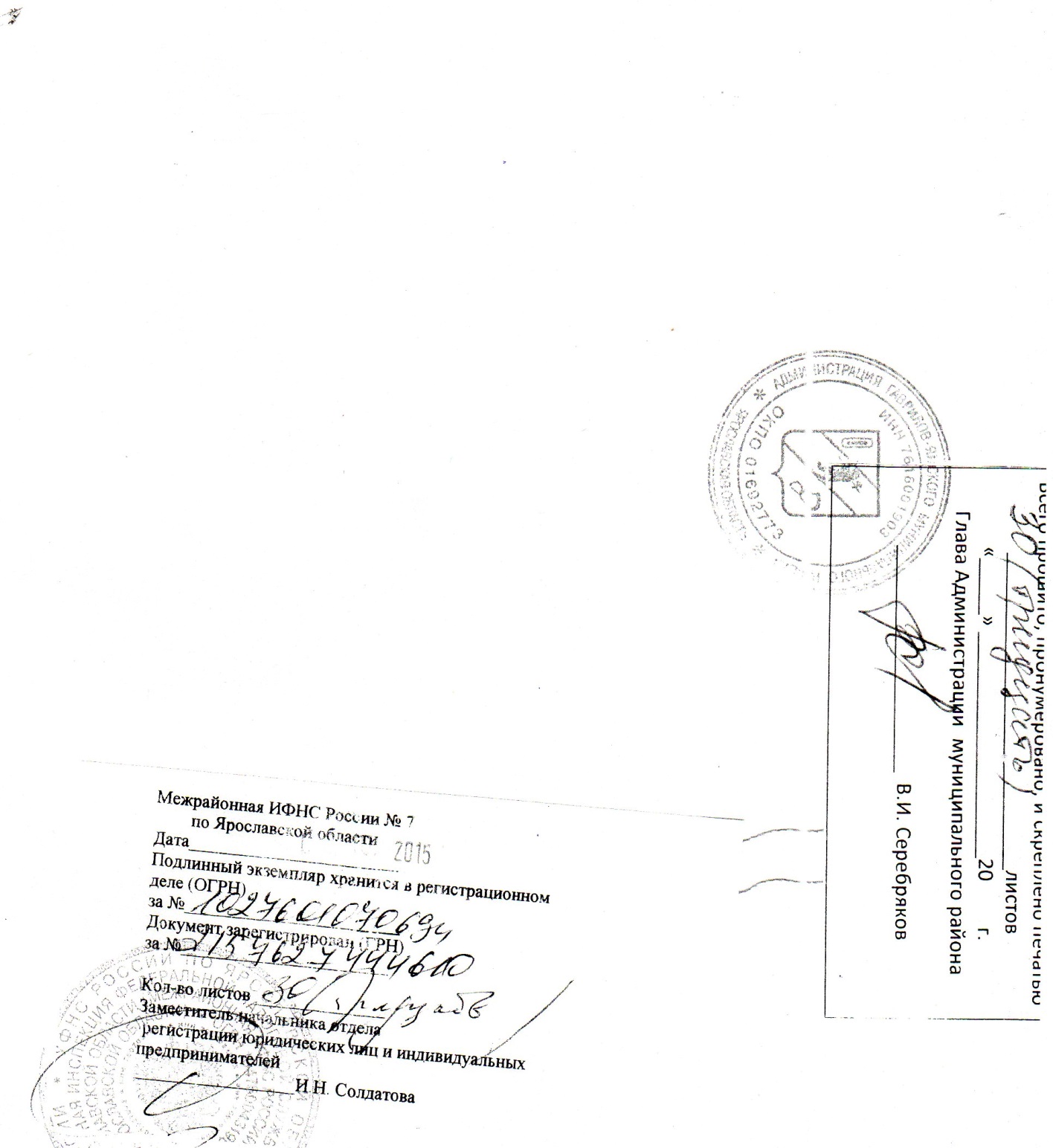 